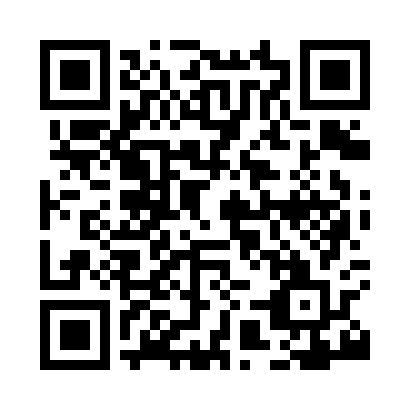 Prayer times for Risley, Cheshire, UKMon 1 Jul 2024 - Wed 31 Jul 2024High Latitude Method: Angle Based RulePrayer Calculation Method: Islamic Society of North AmericaAsar Calculation Method: HanafiPrayer times provided by https://www.salahtimes.comDateDayFajrSunriseDhuhrAsrMaghribIsha1Mon3:004:461:146:559:4111:282Tue3:014:471:146:559:4111:283Wed3:014:481:146:549:4111:274Thu3:024:491:156:549:4011:275Fri3:024:501:156:549:3911:276Sat3:034:511:156:549:3911:277Sun3:034:521:156:549:3811:268Mon3:044:531:156:539:3711:269Tue3:054:541:156:539:3611:2610Wed3:054:551:166:529:3611:2511Thu3:064:561:166:529:3511:2512Fri3:064:571:166:529:3411:2513Sat3:074:591:166:519:3311:2414Sun3:085:001:166:519:3211:2415Mon3:095:011:166:509:3011:2316Tue3:095:031:166:499:2911:2317Wed3:105:041:166:499:2811:2218Thu3:115:051:166:489:2711:2119Fri3:115:071:166:489:2611:2120Sat3:125:081:176:479:2411:2021Sun3:135:101:176:469:2311:2022Mon3:145:111:176:459:2111:1923Tue3:145:131:176:449:2011:1824Wed3:155:141:176:449:1811:1725Thu3:165:161:176:439:1711:1726Fri3:175:171:176:429:1511:1627Sat3:175:191:176:419:1411:1528Sun3:185:201:176:409:1211:1429Mon3:195:221:176:399:1011:1330Tue3:205:241:176:389:0911:1231Wed3:215:251:166:379:0711:11